 UC INSTRUMENTS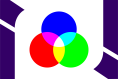 双通道光功率计GM8012B * GM8300X产品介绍：GM8012B * GM8300X 光功率计是主要用于高精密波分复用DWDM元件，光波导光栅阵列AWG元件，平面光波导PLC元件，WSS，OPM, DPSK,光放大器EDFA和其它通用的光纤的光学测量和应用，性能优越，经济实用。GM8012B*GM8300X光功率计测量系统具有性能高、尺寸小巧、启动快速和价格实惠的特点。UC Instruments可提供小功率，大功率，单通道和双通道的光功率计模块供选择，也可为客户提供多达16通道的主机系统。产 品 特 点   ●大动态范围监测   ●高精度测量   ●宽线性范围   ●高稳定性应 用 范 围CWDM, DWDM滤光片，元件，模块和系统测量OPM,DPSK,WSS,PLC, AWG元件和模块测量光纤传感器扫描测量光纤光学，通讯光学的实验室研发测量应用光学镀膜应用性能指标：型号GM8012+83001EGM8012+2*83001EGM8012+83002GM8012+2*83002探测器类型单通道双通道单通道双通道波长范围850 ~ 1700nm850 ~ 1700nm850 ~ 1700nm850 ~ 1700nm功率范围+3 ~ -85dBm+3 ~ -85dBm+23 ~ -65dBm+23 ~ -65dBm光纤类型Standard SM and MM up to 62.5 um core sizeStandard SM and MM up to 62.5 um core sizeStandard SM and MM up to 62.5 um core sizeStandard SM and MM up to 62.5 um core size绝对精度±4% (1200 nm ~ 1610 nm)±4% (1200 nm ~ 1610 nm)±4% (1200 nm ~ 1610 nm)±4% (1200 nm ~ 1610 nm)相对精度< 0.02 dB Typical< 0.02 dB Typical< 0.02 dB Typical< 0.02 dB Typical功率线性度≤±0.06dB(1200nm ~ 1610nm,0 ~ -60dBm)≤±0.06dB(1200nm ~ 1610nm,0 ~ -60dBm)≤±0.06dB(1200nm ~ 1610nm,0 ~ -60dBm)≤±0.06dB(1200nm ~ 1610nm,0 ~ -60dBm)回损> 40dB> 40dB> 40dB> 40dB工作温度0 ~ +40°C0 ~ +40°C0 ~ +40°C0 ~ +40°C存储温度-30 ~ +80°C-30 ~ +80°C-30 ~ +80°C-30 ~ +80°C校准周期2年2年2年2年外形尺寸200mmW,105mmH,250mmD200mmW,105mmH,250mmD200mmW,105mmH,250mmD200mmW,105mmH,250mmD重量4.5 kg4.5 kg4.5 kg4.5 kg